UAB ,,Kauno vandenys“ atliekami darbai:Gruodžio 18 d. Informacija apie planinį vandens tiekimo nutraukimą:Dėl vandentiekio tinklų įvadinės sklendės permontavimo darbų, nuo 10 val. iki 15 val. nebus tiekiamas vanduo Pušyno g. 3 - 30, Spynų g. 3, L. Ivinskio g. 47, Siūlų g. 40, 42.Dėl vandens apskaitos mazgo permontavimo darbų, nuo 14 val. iki 16 val. nebus tiekiamas vanduo Šarkuvos g. 22, 24.Klientai informuoti el. priemonėmis. Atsiprašome dėl galimų nepatogumų ir dėkojame už supratingumą.Kulautuvos g., Kaltinėnų g., Judrėnų g., Laukuvos g. – atliekami akustinių registratorių montavimo darbai;Šarkuvos g. 24, Pušyno g. 7 – atliekami vandentiekio tinklų išjungimo ir paleidimo darbai;Žagarės g., Tilžės g. – atliekama vandentiekio tinklų sklendžių patikra, profilaktika;Dujotiekio g., Radvilų Dvaro g., Jurbarko g – atliekami buitinių nuotekų tinklų ir šulinių plovimo darbai;Dujotiekio g., Radvilų Dvaro g., Jurbarko g – atliekami paviršinių nuotekų tinklų plovimo darbai; Raudondvario pl. 204, Kalniečių g., Žeimenos g., Jonavos g. – atliekami paviršinių nuotekų šulinėlių ir išvadų plovimo darbai;Dujotiekio g., Jurbarko g – atliekama tinklų televizinė diagnostika.Kilus klausimams skambinti: Klientų aptarnavimas/Avarinė tarnyba – 8 800 20 000.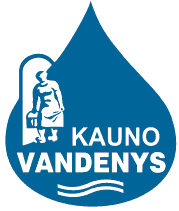 uždaroji akcinė bendrovė „Kauno vandenys“uždaroji akcinė bendrovė „Kauno vandenys“